Defuse the Bomb – Fraction of a Number 1 - AnswersThe Mathematician, a notorious terrorist has planted a bomb. You must defuse that bomb using the mathematical clues he’s left.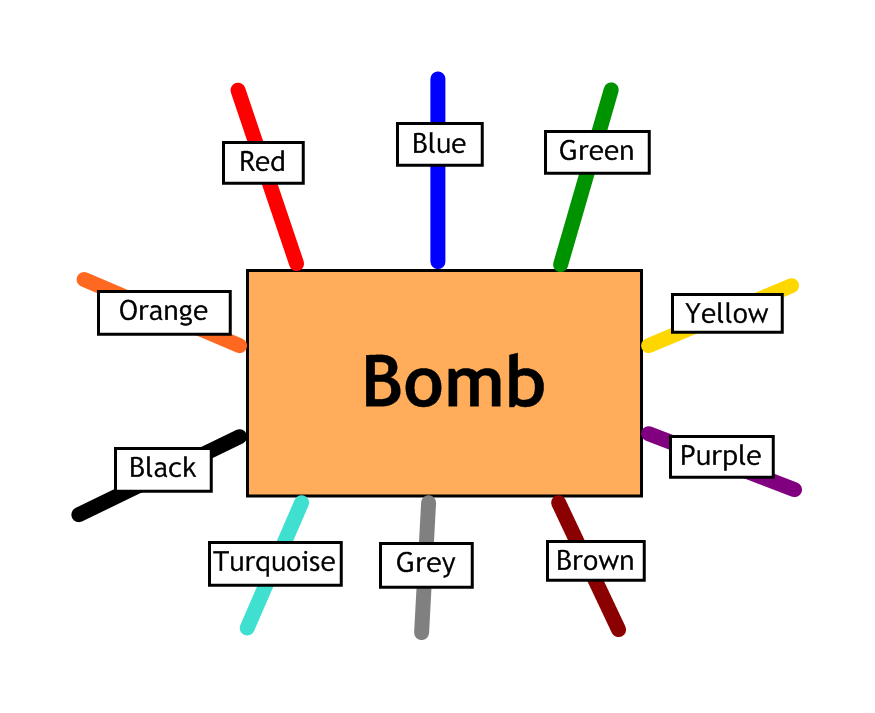 Answer the questions, then cut the coloured wires in the order that the answers appear, using the table below:Here are the clues that show which order to cut the wires:RedBlueGreenYellowPurpleBrownGreyTurquoiseBlackOrange1298.55846167131What is  of 32?    16 - Turquoise2What is  of 24?    8 – Purple3What is  of 45?    9 – Blue4What is  of 32?    4 – Brown5What is  of 17?    8.5 – Green6What is  of 28?    7 – Black7What is  of 60?    12 – Red8What is  of 45?    5 - Yellow